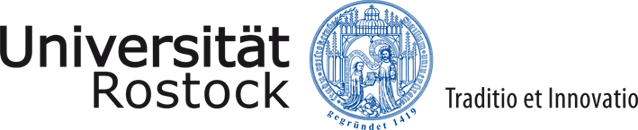 Studiendatenabschrift / Transcript of RecordsEntsendende Hochschule /  :	University Fakultät/Fachbereich / Department:         Tel.:         	Fax:         	E-mail:         Name des/der Studierenden / Name of the Student:         Geburtsdatum und –ort / Date and Place of Birth:         Geschlecht / Gender:         Anschrift / Home Address:         Studiendauer / Length of Study:         Hauptfach/-fächer / Major Subject(s):         Nebenfach/-fächer / Minor Subject(s):         Falls erforderlich, Liste auf einem getrennten Blatt fortführen. / If necessary continue the list on a separated paper.Erworbene Abschlüsse / Degrees Acquired:         Datum / Date:	Unterschrift / Signature:	Hochschulstempel / Stamp of Institution:Legende/ KeyKursdauer / Course Duration:
1 S = 1 Semester / 1 semester
The academic year consists of two semesters. The winter semester (WS) extending from Oct. 1 until     March 31; the summer semester (SS) running from April 1 until September 30.
Each semester has about 14 weeks of teaching activities followed by exams/excursions/practical placements/assignments etc. during the semester breakBeschreibung des Notensystems, das an der Hochschule angewendet wird / Description of the Grading System utilized by the University:
There is no standardized or unique grading system applicable to the various subjects taught and studied at the . Law i.e. has a completely different grading system than any of the other subjects at the university. Generally one could say that the following grades correspond to the performance described:
·     1,0 – 1,5  very good to excellent: outstanding performance with only minor errors
·     1,6 - 2,5 good: performance clearly above the average standards
·     2,6 – 3,5 satisfactory: performance complying with the average standards
·     3,6 – 4,0 sufficient: performance meets the minimum criteria
·     from 4,1 failureLeistungspunkte / ECTS credits:
1 akademisches Jahr/1 academic year =  60 Leistungspunkte/ 60 credits 
1 Semester / 1 semester     =  30 Leistungspunkte/ 30 creditsKurscode / Course Unit CodeTitel des Kurses / Course TitleKursdauer in Semestern / Course Duration in SemestersLeistungspunkte / Credits (ECTS)Note / Grade